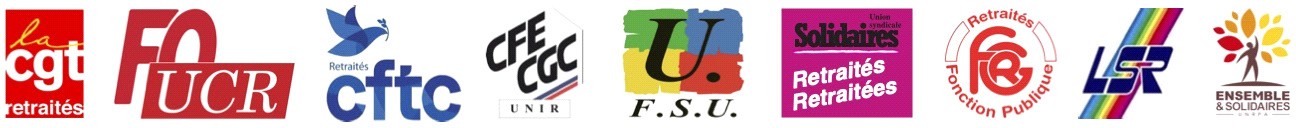 Pour l’augmentation des pensions, le 15 juin 2023,Rassemblements dans toute la FranceLes prix flambent…L’inflation de 2,9 % des 4 premiers mois de l’année de 2022, année électorale, et la mobilisation des retraité·es le 24 mars, ont incité le gouvernement à accorder une augmentation de 4 % au 1er juillet, ce qui a compensé en partie l’inflation de 4,5 % entre le 1er janvier (date de la dernière revalorisation des pensions) et le 1er juillet.L’inflation de 2,8 % des 4 premiers mois de l’année de 2023 ne tracasse pas le gouvernement, il n’y a pas d’élection en vue…Pourtant, depuis un an, les prix des produits de première nécessité et des dépenses incompressibles augmentent bien plus que les 6 % de l’inflation officielle :gaz 80 %, électricité 28 %,pâtes 37 %,légumes frais 33 %,beurre 30 %,fromages 25 %,viandes, poissons et œufs 16,4 %,…Les retraité·es sont de plus en plus pauvres :13 % ont recours à des associations caritatives, à des magasins de déstockage pour se nourrir,22 % renoncent à des soins et 49 % à des dépenses telles que la culture, les sports et les loisirs,33 % accèdent difficilement aux transports urbains et l’écart se creuse dans les zones rurales,… mais les pensions ne suivent pas les prix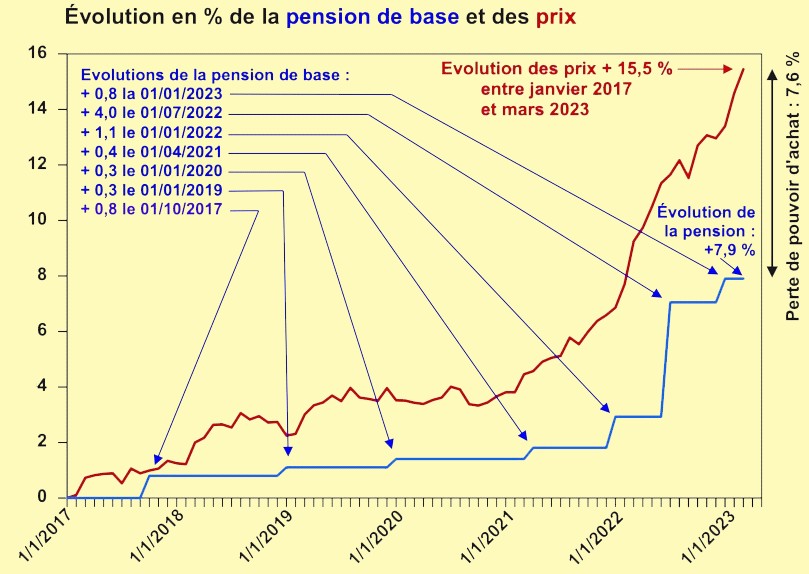 Qui a promis, pour se faire élire en 2017 : « Avec moi, le pouvoir d’achat des retraité·es sera préservé » ?Qui, une fois élu, a aussitôt baissé de 1,7 % les pensions de 30 % des retraité·es en augmentant la CSG ?Qui, en 6 ans, a fait baisser le pouvoir d’achat des retraité·es de 7,6 % et a fait perdre plus de 2 mois de pension (et même 9,4 % et 3,3 mois pour les 30 % qui ont subi la hausse de la CSG) ?C’est la même personne, le président Emmanuel Macron !Augmentation de toutes les pensions : c’est tout de suite !Les prix flambent : c’est maintenant que les pensions de base et complémentaires doivent augmenter !Les retraité·es ne peuvent pas attendre le 1er janvier 2024 pour une augmentation de leur pension !L’argent, il y en a, la preuve : les entreprises du CAC 40 ont déjà enregistré 73 milliards d’euros de profits au 1er semestre 2022 (+24 %).Mobilisation le 15 juin, pour :Dans l’immédiat :Nous revendiquons une revalorisation immédiate de toutes les pensions, y compris les complémentaires AGIRC-ARRCO, MSA, fonctionnaires, IRCANTEC…, pour compenser l’inflation depuis le 1er janvier.Au-delà :des mesures de rattrapage des pertes du pouvoir d’achat constatées depuis au moins 2017,une pension au minimum au SMIC,l’indexation des pensions selon le salaire moyen, ce qui assure la solidarité entre les retraités et les salariésNos 9 organisations de retraitées et retraités CGT, FO, CFTC, CFE-CGC, FSU, Solidaires, FGR-FP, LSR, Ensemble & Solidaires défendent notre système de retraite, agissent pour défendre le montant des pensions actuelles et nouvelles.Nos 9 organisations appellent à toutes les mobilisations interprofessionnelles de l’intersyndicale contre la retraite à 64 ans et la durée de cotisations à 43 ans.